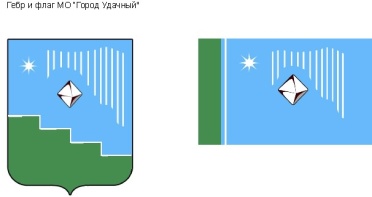 Российская Федерация (Россия)Республика Саха (Якутия)Муниципальное образование «Город Удачный»Городской Совет депутатовIV созывXV СЕССИЯРЕШЕНИЕ20 февраля 2019 года                                                                                                      	№15-6 О внесении изменений в решение Удачнинского городского Совета от 24 ноября 2006 года № 14-10 «Об утверждении Положения «О порядке признания граждан малоимущими в целях постановки на учет и предоставления жилых помещений в домах муниципального жилищного фонда по договорам социального найма» муниципального образования «Город  Удачный» Мирнинского района РС (Я)» В целях приведения Положения «О порядке признания граждан малоимущими в целях постановки на учет и предоставления жилых помещений в домах муниципального жилищного фонда по договорам социального найма»  муниципального образования  «Город Удачный» Мирнинского района РС (Я)» в соответствие с Законом Республики Саха (Якутия) от 11.10.2012 1099-З N 1091-IV "О внесении изменения в статью 9 Закона Республики Саха (Якутия) "О порядке признания граждан малоимущими в целях постановки на учет и предоставления жилых помещений в домах муниципального жилищного фонда по договорам социального найма", Законом Республики Саха (Якутия) от 30.04.2014 1310-З N 177-V "О внесении изменений в отдельные законодательные акты Республики Саха (Якутия) в связи с принятием Федерального закона "Об образовании в Российской Федерации", Законом Республики Саха (Якутия) от 10.06.2014 1336-З N 227-V "О внесении изменений в отдельные законодательные акты Республики Саха (Якутия) в связи с принятием Федерального закона "О внесении изменений в отдельные законодательные акты Российской Федерации и признании утратившими силу отдельных положений законодательных актов Российской Федерации по вопросам охраны здоровья граждан в Российской Федерации", Законом Республики Саха (Якутия) от 14.03.2016 1607-З N 771-V "О внесении изменений в отдельные законодательные акты Республики Саха (Якутия) в связи с принятием Федерального закона "О внесении изменений в отдельные законодательные акты Российской Федерации в связи с принятием Федерального закона "Об основах социального обслуживания граждан в Российской Федерации", Законом Республики Саха (Якутия) от 24.11.2016 1750-З N 1057-V "О внесении изменений в статью 6 Закона Республики Саха (Якутия) "О порядке признания граждан малоимущими в целях постановки на учет и предоставления жилых помещений в домах муниципального жилищного фонда по договорам социального найма", Законом Республики Саха (Якутия) от 25.04.2017 1843-З N 1243-V "О внесении изменений в статьи 4 и 5 Закона Республики Саха (Якутия) "О порядке признания граждан малоимущими в целях постановки на учет и предоставления жилых помещений в домах муниципального жилищного фонда по договорам социального найма" городской Совет депутатов МО «Город Удачный» решил:Внести следующие изменения в Положение «О порядке признания граждан малоимущими в целях постановки на учет и предоставления жилых помещений в домах муниципального жилищного фонда по договорам социального найма»  муниципального образования  «Город Удачный» Мирнинского района РС (Я)», утвержденное  решением Удачнинского городского Совета от 24 ноября 2006 года № 14-10:1) в статье 4:а) пункт 4 части 1 признать утратившим силу;б) дополнить частью 1.1 следующего содержания: «1.1. Кроме документов, указанных в части 1 настоящей статьи, органами, предоставляющими государственные услуги с использованием межведомственного информационного взаимодействия, по межведомственному запросу уполномоченного органа местного самоуправления либо гражданином-заявителем самостоятельно представляются следующие документы:1) выписка из Единого государственного реестра недвижимости или иной документ, подтверждающий наличие либо отсутствие прав на объекты недвижимости у гражданина-заявителя и членов его семьи;2) документ, содержащий сведения о наличии либо об отсутствии задолженности по уплате налогов.»;2) в части 2 статьи 5 слова "Управление Федеральной регистрационной службы по Республике Саха (Якутия)" заменить словами "орган регистрации прав", слова "и учреждения федеральной государственной службы занятости населения" заменить словами ", органы службы занятости";3) в статье 6:а) в подпункте "в" пункта 5 слова "учреждениях начального, среднего и высшего профессионального образования" заменить словами "профессиональных образовательных организациях и образовательных организациях высшего образования", слова "образовательных учреждениях высшего профессионального образования и научно-исследовательских учреждениях" заменить словами "образовательных организациях высшего образования и научно-исследовательских организациях";б) в подпункте «д» пункта 5 слово "учреждениях" заменить словом "организациях";в) в подпункте «з» пункта 5 слова "учреждения здравоохранения" заменить словами "медицинской организации";г) в подпункте "и" пункта 5 слова "Министерства юстиции Российской Федерации" исключить;д) в подпункте "а" пункта 7 слова "Министерства юстиции Российской Федерации" исключить, слова "правоохранительной службы" заменить словами ", в которых законодательством Российской Федерации предусмотрено прохождение федеральной государственной службы, связанной с правоохранительной деятельностью";е) в подпункте "б" пункта 7 слова "Министерства юстиции Российской Федерации" исключить, слова "правоохранительной службы" заменить словами ", в которых законодательством Российской Федерации предусмотрено прохождение федеральной государственной службы, связанной с правоохранительной деятельностью";ж) в пункте 12 слово "учреждениях" заменить словом "организациях";4) в пункте 1 части 1 статьи 8 слова "военных образовательных учреждениях профессионального образования и не заключивших контракта" заменить словами "военных профессиональных образовательных организациях, военных образовательных организациях высшего образования и не заключивших контракт";5) в части 6 статьи 9 слово "субвенций" заменить словом "субсидий";6) в  статье 11:а) в части 3  слова "образовательных и иных учреждениях, в том числе в учреждениях социального обслуживания, в приемных семьях, детских домах семейного типа, доходы за месяцы проживания в указанных учреждениях" заменить словами "образовательных организациях, организациях социального обслуживания и иных учреждениях, приемных семьях, детских домах семейного типа, доходы за месяцы проживания в указанных организациях и учреждениях";б) в части 6 слово "лекарств" заменить словами "лекарственных препаратов для медицинского лечения". Опубликовать настоящее решение в порядке, предусмотренном Уставом МО «Город Удачный».Настоящее решение вступает в силу после его официального опубликования (обнародования).Контроль   исполнения   настоящего   решения   возложить   на   комиссию по законодательству, правам граждан, местному самоуправлению (Ершов Ю.И.).Глава города__________А.В. Приходько21 февраля 2019 годадата подписанияПредседатель городского Совета депутатов__________В.В. Файзулин 